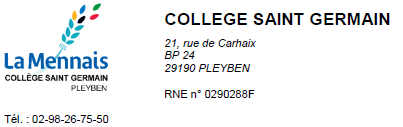   E-mail : direction@saint-germain29.netIdentité de l’élève :Nom : ……………………………………………………………………    Prénom : ……………………………………………………………………………………..Né(e) le : ___/___/______      A : ………………………………..              N° Département : …………………………               Nationalité : ………………………………………….Classe fréquentée l’année scolaire 2019/2020 : ……………                   N° INE (réservé à l’administration) : …………………………………Dans quel établissement (nom + commune) :………………………………………………………………………………………………………………….Votre enfant a-t-il déjà redoublé ? :	        NON	              OUI : quelle classe ? ……………………………………………………. Régime scolaire :          Externe                                     Demi-pensionnaire (4 repas)                                             Demi-pensionnaire (5 repas)Option(s) choisie(s) :	  		          	Obligatoire (2,5 h :	               Espagnol	               ou                Allemand		Facultative (1 h)      :                         Breton 		 ou                Latin                et/ou              euro langue Renseignements familiaux  Situation matrimoniale des parents :               mariés                séparés                   divorcés                   autresNombre d’enfants à charge : -------------   Nombre d’enfants du second degré (collège et/ou lycée) -----------------Adresse de résidence de l’élève :            au domicile du père et de la mère                            au domicile du père                           au domicile de la mèreSi autre domicile précisez :Nom :………………………………………………………………………………………………...Adresse………………………………………………………………………………………………Code postal :……………………………..                                             Ville :………………………………………………Tél domicile : ___/___/ ___/___/ ___/___:/  ___/___/___/___/Enfant(s) dans la famille :SantéVotre enfant est-il (elle) à jour dans ses vaccins ?	 OUI	        NON, de quel(s) vaccin(s) ? ….……………………………………………………………………………………………………………………………………………………………………………………Votre enfant suit-il (elle), actuellement, un traitement médical prescrit ?                        NON                         OUIlequel ? …………………………………………………………………Votre enfant souffre-t-il (elle) d’une allergie ?                NON	    OUI  de quelle allergie ? ………………………………………..Votre enfant suit-il (elle) un régime alimentaire particulier ?            NON                OUI, quel régime ?............................ Votre enfant présente-t-il (elle) un problème respiratoire ?                NON                OUI, de quel genre ? ……………………….Votre enfant présente-t-il (elle) un problème d’audition ?	        NON                OUI  N° de Sécurité Sociale  ___ /___/ ___/___/ ___/___:/  ___/___/___/___/___/ ___/ ___/     Organisme (CPAM, MSA,…) : ………………….... (auquel est rattaché votre enfant) Attestations                                Nous soussignés, M. Mme _______________________________________________, déclarons exacts les renseignements portés sur cette fiche et autorisons Madame HUBERT, Directrice adjointe du collège Saint-Germain, ou l’un de ses représentants, à prendre, le cas échéant, toutes les mesures (soins, évacuation sanitaire, hospitalisation, intervention chirurgicale) rendues nécessaires par l’état de santé de notre enfant nommé ci-dessus.Fait à :…………………………………….	Le : _____/_____/_________      Signatures des responsables :Assurance Individuelle Accident Scolaire Obligatoire (couvrant tout accident au collège et en sortie scolaire).Tous les élèves seront couverts par une assurance individuelle accident  souscrite et prise en charge par l’établissement auprès de la Mutuelle Saint-Christophe (donc cette assurance ne vous sera pas facturée). Droit à l’image    A l’occasion de différents évènements, ou activités pédagogiques, le collège est amené à photographier ou filmer les élèves, afin d’alimenter des supports comme, par exemple, la plaquette ou le site internet.M. Mme : ____________________________  autorisent le collège à utiliser l’image de leur enfant, cité ci-dessus.Fait à :……………………………………………..	Le : _____/_____/__________Signatures des responsables :Si les responsables légaux s’opposent à l’utilisation de l’image de leur enfant aux conditions citées ci-dessus,merci de fournir une lettre manuscrite adressée à Mme la Directrice. Personne à joindre en cas d’absence Nom :…………………………………………… Prénom :……………………………………………………Téléphone : ___/___/ ___/___/ ___/___:/  ___/___/___/___/Qualité ou lien de parenté :………………………………………………………………………………………..Je soussigné(e)M………………………………………………………………….père de ………………………………………………………Mme ……………………………………………………………mère de ………………………………………………………M/Mme ………………………………………………………tuteur de ……………………………………………………..-est informé(e) que les informations recueillies font l’objet d’un traitement informatique concernant la gestion administrative des dossiers et la facturation et dont les destinataires sont les seuls services de l’établissement.-conformément à la loi « informatique et libertés » du 6 janvier 1978, vous bénéficiez d’un droit d’accès et de rectification aux informations qui vous concernent. Si vous souhaitez exercer ce droit et obtenir communication des informations vous concernant, veuillez vous adresser à la direction.                                                                        à……………………………………………………  le……………………………………………..Signature du père                                                 Signature de la mère                                     Signature du tuteurRentrée  2020/2021Demande d’admission en classe de4èmePhotoPère :	Nom :……………………………………………………………………….	Prénom :	………………………………………………………………….. Adresse :…………………………………………………………………..Code postal :……………….	 Commune :………………………………	Téléphone fixe : ___/___/ ___/___/ ___/___:/  ___/___/___/___/Téléphone portable : ___/___/___/___/___/___/___/___/___/___/Profession :………………………………………………………………….                                    Nom de l’employeur et adresse de travail :…………………………………………………………………………………………………………………………….... ………………………………………………………………………..Téléphone de travail : ___/___/ ___/___/ ___/___:/  ___/___/___/___/ Email personnel: ………………………………………………………………………………………………………Mère :	Nom :………………………………………………………………………	Nom de jeune fille :………………………………………………………Prénom :	…………………………………………………………………. Adresse :………………………………………………………………….Code postal :……………… Commune :……………………………….	Téléphone fixe : ___/___/ ___/___/ ___/___:/  ___/___/___/___/Téléphone portable : ___/___/___/___/___/___/___/___ /___/___/Profession :………………………………………………………………	                                    Nom de l’employeur et adresse de travail …………………………………………………………………………………………….	 ……………………………………………………………………………………………. Téléphone de travail : ___/___/ ___/___/ ___/___:/  ___/___/___/___/Email personnel: ……………………………………………………………………….Nom/prénomNé(e) leSituation actuelle (Etablissement-ville)